MEZZANINE  FLOORMEZZANINE  FLOORS. เหมาะสำหรับการเก็บวัสดุชิ้นส่วนของผลิตภัณฑ์อย่างเป็นระบบช่วยเพิ่มพื้นที่ในการใช้งานให้มากขึ้น โดยทำเป็นชั้นลอยขึ้นไป การขยายพื้นที่ทำได้ง่ายตามความต้องการสามารถค้นคว้าได้ง่ายโล่งโปร่งอากาศถ่ายเทสะดวกMEZZANINE  FLOORThe installation  of  a mezzanine floor provides  the solution  for  the  optimum  use of  space .  the useful  areas of the premises can be  doubled  or tripled  for  use  as a  storage or work areas , offices,  ect . By using  the building  it  is  possible to utilize  space  more effectively, always  profitable, since this  requires a much lower investment  than  the  cost of land. To install  a mezzanine  floor  it  is  possible  to use the entire  areas  of  the premises  or  only  use  the  highest  areas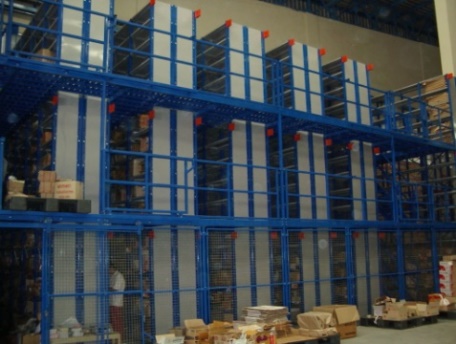 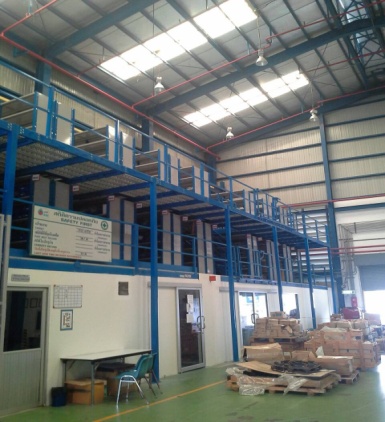 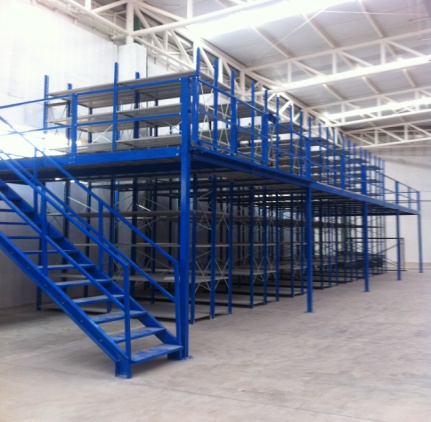 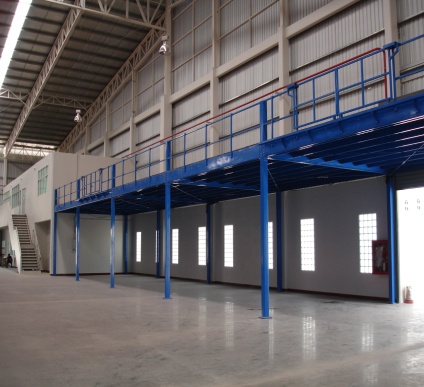 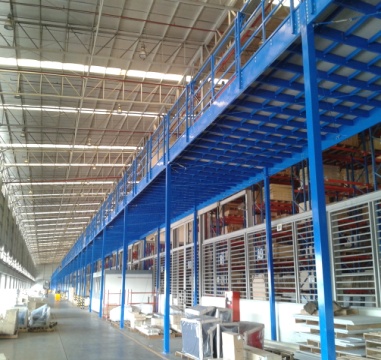 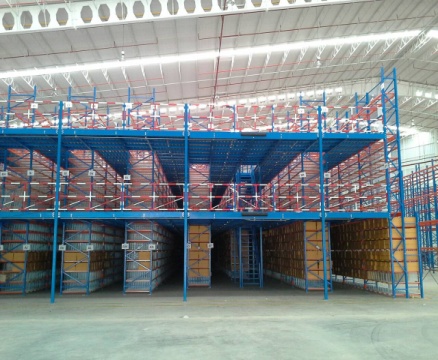 